Componente curricular: HISTÓRIA8º ano – 1º bimestrePROPOSTA DE ACOMPANHAMENTO DA APRENDIZAGEMNOME: __________________________________________________________TURMA: ______________________________DATA: __________________QUESTÕES DE AVALIAÇÃOQuestão 1 “Em 1688, Guilherme de Orange aportou no país à frente de um exército e, após a deposição de Jaime II, recebeu a coroa do Parlamento. A Revolução Gloriosa assinalou o triunfo do liberalismo político sobre o absolutismo e, com a aprovação do Bill of Rights em 1689, assegurou a supremacia legal do Parlamento sobre a realeza e instituiu na Inglaterra uma monarquia limitada.”MELLO, Leonel Itaussu Almeida. John Locke e o individualismo liberal. In: WEFFORT, Francisco (Org.). Os clássicos da política. 12. ed. São Paulo: Ática, 1999. p. 82.Por que o texto afirma que a “Revolução Gloriosa assinalou o triunfo do liberalismo”?Resposta do estudante_____________________________________________________________________________________________________________________________________________________________________________________________________________________________________________________________________________________________________________________________________________________________________________________________________________________________________________________________________________________________________________________________________________________________________________________________________________________________________________________________________________________________________________________________________________________________________________________________Questão 2Para muitos estudiosos, a Revolução Inglesa incentivou o desenvolvimento do liberalismo na Inglaterra. Considerando esse processo histórico, identifique e explique duas mudanças advindas da Revolução Inglesa que contribuíram para a Revolução Industrial na Inglaterra, no começo do século XVIII.Resposta do estudante_____________________________________________________________________________________________________________________________________________________________________________________________________________________________________________________________________________________________________________________________________________________________________________________________________________________________________________________________________________________________________________________________________________________________________________________________________________________________________________________________________________________________________________________________________________________________________________________________Questão 3Observe as imagens abaixo: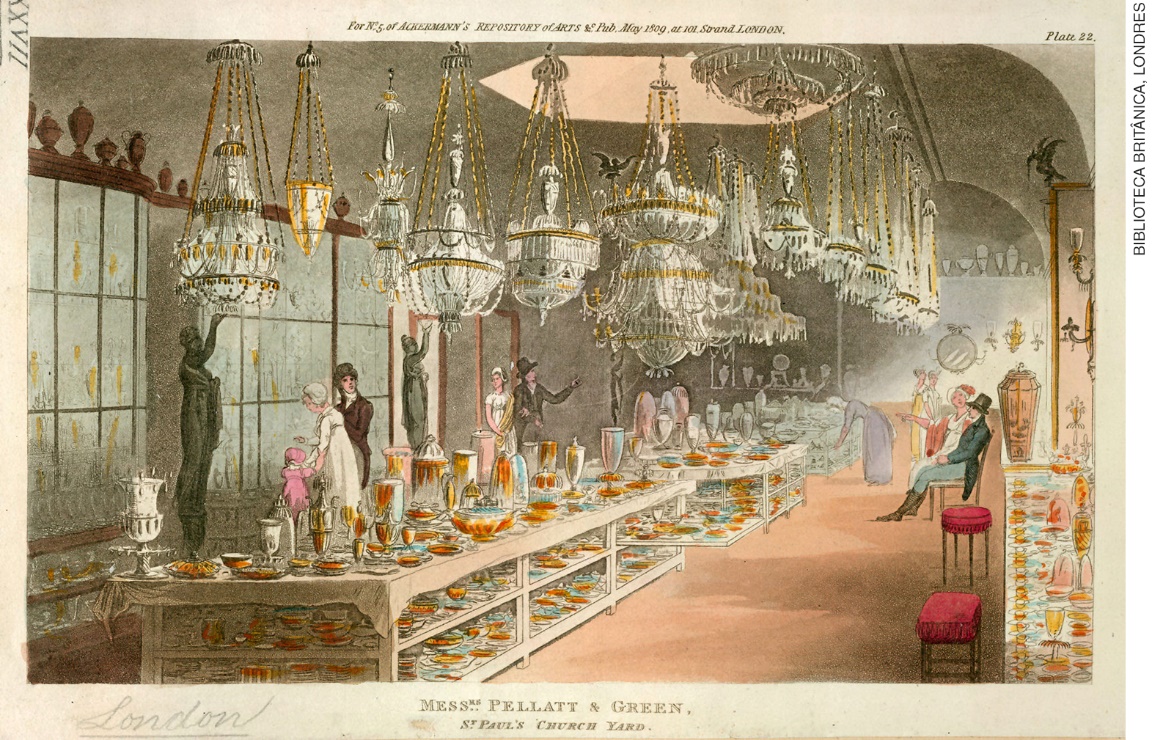 ACKERMANN, Rudolph. Loja de artigos de vidro de Pellatt e Green, na cidade de Londres, Inglaterra. 1809. Gravura. Biblioteca Britânica.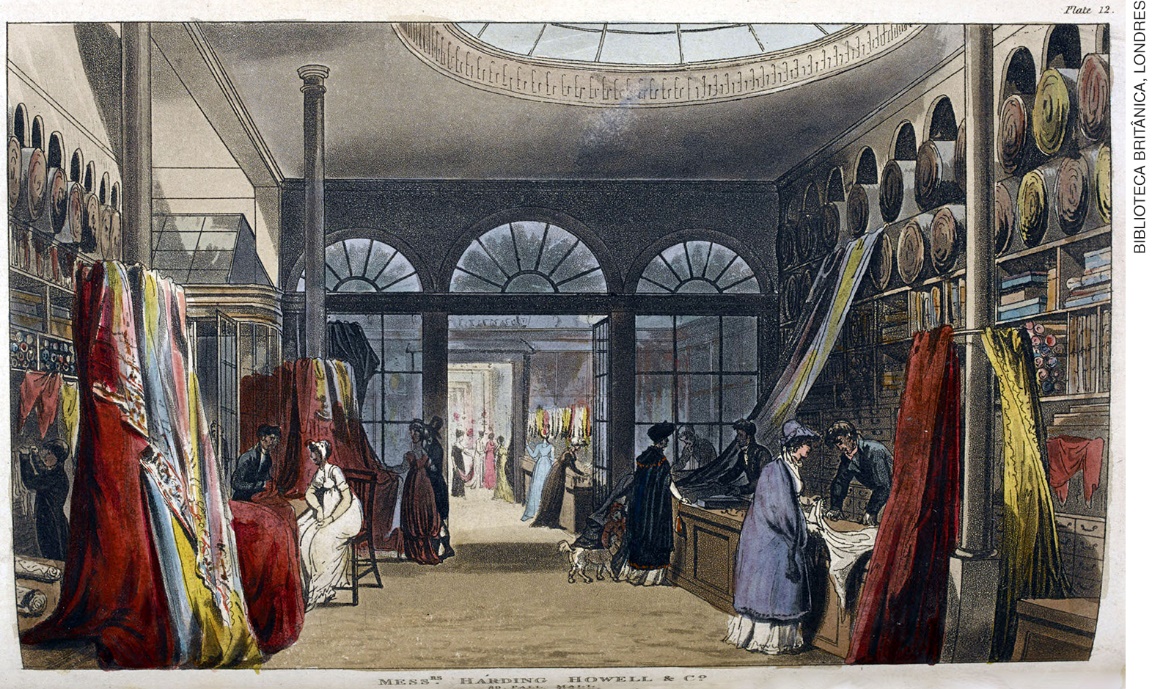 ACKERMANN, Rudolph. Representação de compras de tecido. O Repositório de Artes, Literatura, Comércio, Manufaturas, Modas e Política. 1809. Gravura. Biblioteca Britânica.Considerando as imagens, podemos afirmar que:elas retratam uma mudança radical no modo de consumo da população mais pobre, que, após a Revolução Industrial, finalmente podia ter acesso a bens luxuosos.revelam uma pequena variedade de produtos nas lojas europeias, ainda se adaptando às novas demandas do mercado.são exemplos de bens de luxo comercializados no início do século XIX, cuja produção foi propiciada pela Revolução Industrial (que possibilitou a produção em larga escala e com grande variedade).revelam o período conhecido como “aurora do consumo” ao mostrar um momento de total estabilidade econômica e política, onde a ausência de contradições sociais possibilitava a todos o acesso a novos produtos industrializados.são demonstrações das péssimas condições de trabalho enfrentadas pelos comerciantes no início do século XX.Questão 4A respeito da Revolução Industrial, Eric Hobsbawm diz o seguinte:“Sob qualquer aspecto, este foi provavelmente o mais importante acontecimento na história do mundo, pelo menos desde a invenção da agricultura e das cidades. E foi iniciado pela Grã-Bretanha. É evidente que isto não foi acidental.”HOBSBAWM, Eric. A era das revoluções: 1789-1848. 4. ed. Rio de Janeiro: Paz e Terra, 1982. p. 45.Por que o autor afirma que a Revolução Industrial foi um acontecimento tão importante?O que justifica a afirmação “é evidente que isto não foi acidental”, considerando que esse processo se iniciou na Grã-Bretanha?Resposta do estudante_____________________________________________________________________________________________________________________________________________________________________________________________________________________________________________________________________________________________________________________________________________________________________________________________________________________________________________________________________________________________________________________________________________________________________________________________________________________________________________________________________________________________________________________________________________________________________________________________Questão 5“As Índias Orientais haviam sido, como vimos, o exportador tradicional de tecidos de algodão, encorajada pela Companhia das Índias Orientais. Mas como o interesse industrial estabelecido prevaleceu na Grã--Bretanha, os interesses mercantis da Índia Oriental (para não mencionar os dos próprios indianos) foram empurrados para trás. A Índia foi sistematicamente desindustrializada e passou de exportador a mercado para os produtos de algodão da região de Lancashire: em 1820, o subcontinente adquiriu somente 11 milhões de jardas; mas por volta de 1840 já adquiria 145 milhões. Isto não era meramente uma extensão gratificante dos mercados de Lancashire. Era um grande marco na história mundial. Pois desde a aurora dos tempos a Europa sempre importara mais do Oriente do que exportara para lá; porque havia pouca coisa que o Oriente necessitava do Ocidente em troca das especiarias, sedas, chitas, joias etc. enviadas.”HOBSBAWM, Eric. A era das revoluções: 1789-1848. 4. ed. Rio de Janeiro: Paz e Terra, 1982. p. 51-52.O texto trata de uma grande mudança na circulação e no fluxo de mercadorias entre o Oriente e o Ocidente. Como essa mudança impactou as sociedades, sobretudo no que diz respeito à condição de vida dos trabalhadores, tanto na Índia quanto na Inglaterra?Resposta do estudante_____________________________________________________________________________________________________________________________________________________________________________________________________________________________________________________________________________________________________________________________________________________________________________________________________________________________________________________________________________________________________________________________________________________________________________________________________________________________________________________________________________________________________________________________________________________________________________________________Questão 6 Observe a imagem abaixo: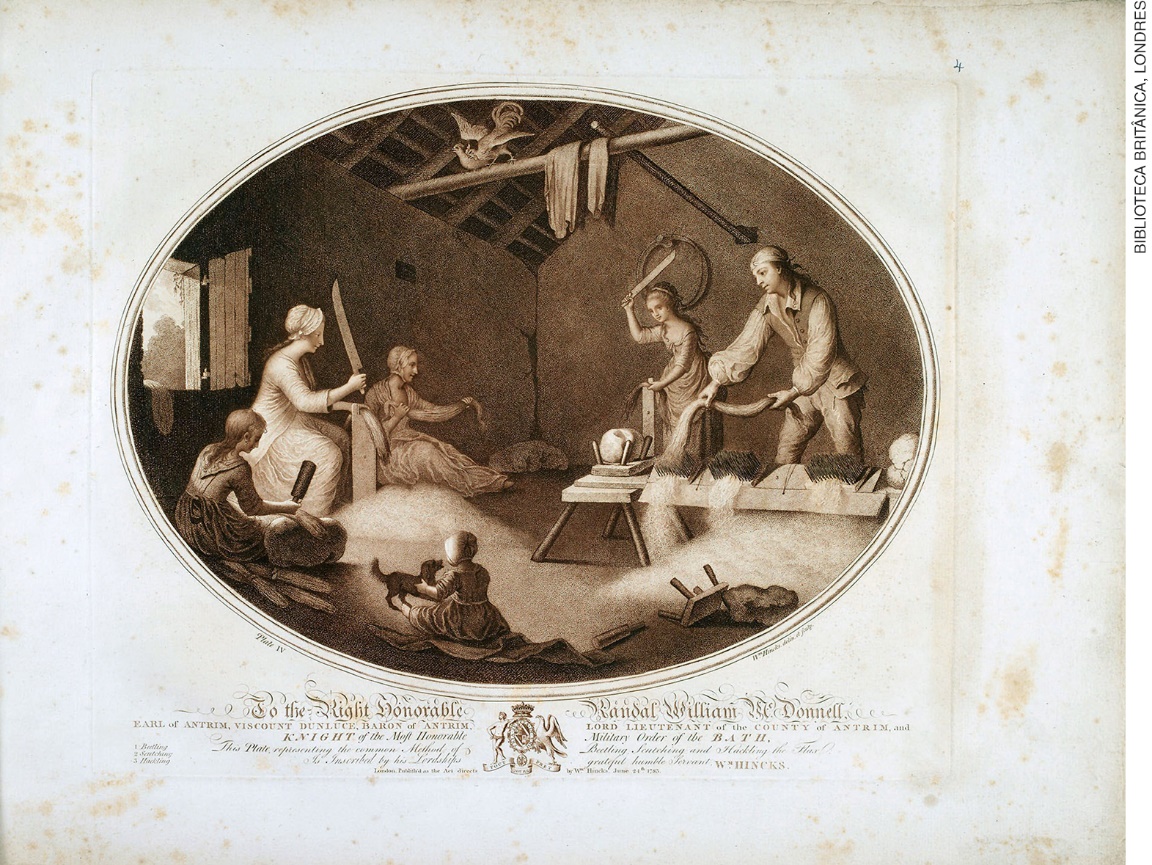 Produção têxtil. Século XVIII. Biblioteca Britânica.Sobre a imagem, podemos afirmar que ela representa:Uma manufatura têxtil. Os trabalhadores ficam concentrados no mesmo espaço, cada um responsável por uma parte do trabalho.Uma fábrica têxtil. Com maquinário moderno, uma grande quantidade de trabalhadores já não era mais necessária.Uma corporação de ofício. A janela aberta demonstra a ausência de energia elétrica e o aproveitamento de luz natural, algo típico da Idade Média.Uma manufatura têxtil. Cada trabalhador produzia determinado número de produtos e depois era encarregado de vendê-los.Uma fábrica têxtil. Apenas os homens podiam trabalhar, o que revela o caráter sexista dessa sociedade.Questão 7“O fim maior e principal para os homens unirem-se em sociedades políticas e submeterem-se a um governo é, portanto, a conservação de sua propriedade.”	LOCKE, John. Dois tratados sobre o governo. São Paulo: Martins Fontes, 1998. p. 495.“Todo homem, contanto que não transgrida as leis da justiça, permanece plenamente livre para seguir a estrada apontada por seu interesse e para levar onde lhe aprouver, sua indústria e seu capital, juntamente com aqueles, de qualquer outra classe de homens.” SMITH, Adam. Textes choisis. Paris: Dalloz, 1950. p. 275.O primeiro excerto acima é de autoria de um teórico do iluminismo; o segundo, de um pensador do liberalismo. Ambos possuem algumas ideias em comum.Explique os conceitos de iluminismo e liberalismo, contextualizando o período histórico.Aponte uma ideia comum em ambos os textos.Resposta do estudante_____________________________________________________________________________________________________________________________________________________________________________________________________________________________________________________________________________________________________________________________________________________________________________________________________________________________________________________________________________________________________________________________________________________________________________________________________________________________________________________________________________________________________________________________________________________________________________________________Questão 8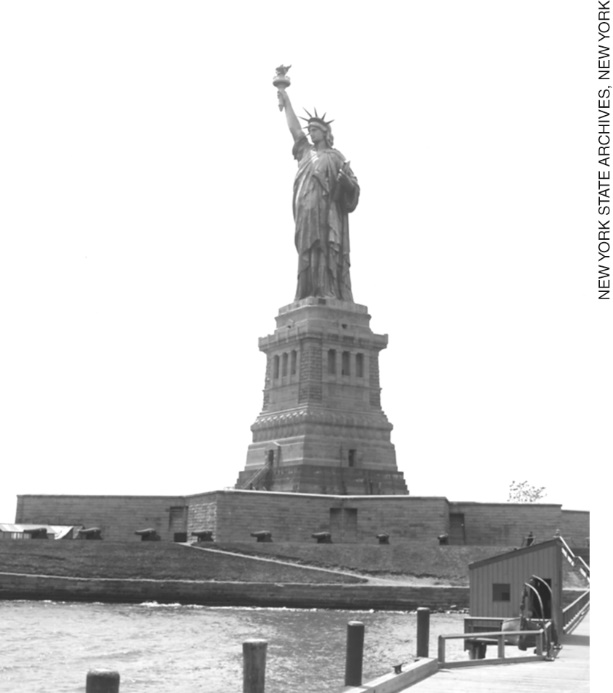 Estátua da Liberdade. 1890-1910. Fotografia. Arquivos do Estado de Nova York, Estados Unidos.A Estátua da Liberdade foi um presente oferecido pelo governo da França aos Estados Unidos em 1886, em comemoração ao centenário de independência estadunidense. Explique a relação histórica que pode ser feita considerando esse presente e os países envolvidos nesse evento.Resposta do estudante_____________________________________________________________________________________________________________________________________________________________________________________________________________________________________________________________________________________________________________________________________________________________________________________________________________________________________________________________________________________________________________________________________________________________________________________________________________________________________________________________________________________________________________________________________________________________________________________________Questão 9“O monopólio do comércio da colônia, portanto, com todos os outros expedientes mesquinhos e malignos do sistema mercantilista, deprime a indústria de todos os outros países, mas principalmente a das colônias, sem que aumente, em nada – pelo contrário, diminui – a indústria do país em cujo benefício é adotado.”SMITH, Adam. A riqueza das nações: investigação sobre sua natureza e suas causas [1776]. São Paulo: Abril Cultural, 1983. p. 124.“O XIX foi o século de efervescência nacionalista na Europa, marcado pela implantação das instituições da Revolução Francesa e pelo desenvolvimento das forças produtivas via Revolução Industrial inglesa. A ruptura com o processo colonial no Novo Mundo se deriva dessas emanações, dessas revoluções europeias. Surge uma coleção de nações com variados processos genéticos e padrões de construção diferenciados.”LESSA, Carlos. Nação e nacionalismo a partir da experiência brasileira. Estudos Avançados, v. 22, n. 62, 2008. Disponível em: <http://www.scielo.br/scielo.php?script=sci_arttext&pid=S0103-40142008000100016>. Acesso em: 20 set. 2018.Sobre os impactos da Revolução Francesa no mundo, podemos afirmar, com base nos textos, que:tanto o pensamento iluminista quanto a prática da revolução na França inspiraram muitas tentativas de emancipação na América.segundo a teoria do liberalismo, as colônias só poderiam prosperar enquanto mantivessem o pacto colonial com a França.todas as colônias europeias que se inspiraram na Revolução Francesa para buscar a emancipação foram completamente sufocadas pelo exército francês.na América Latina se formou um grupo homogêneo, unido pelo desejo de reproduzir as conquistas da Revolução Francesa em todo o continente.os Estados Unidos da América foram a única colônia influenciada pela Revolução Francesa a conquistar a independência.Questão 10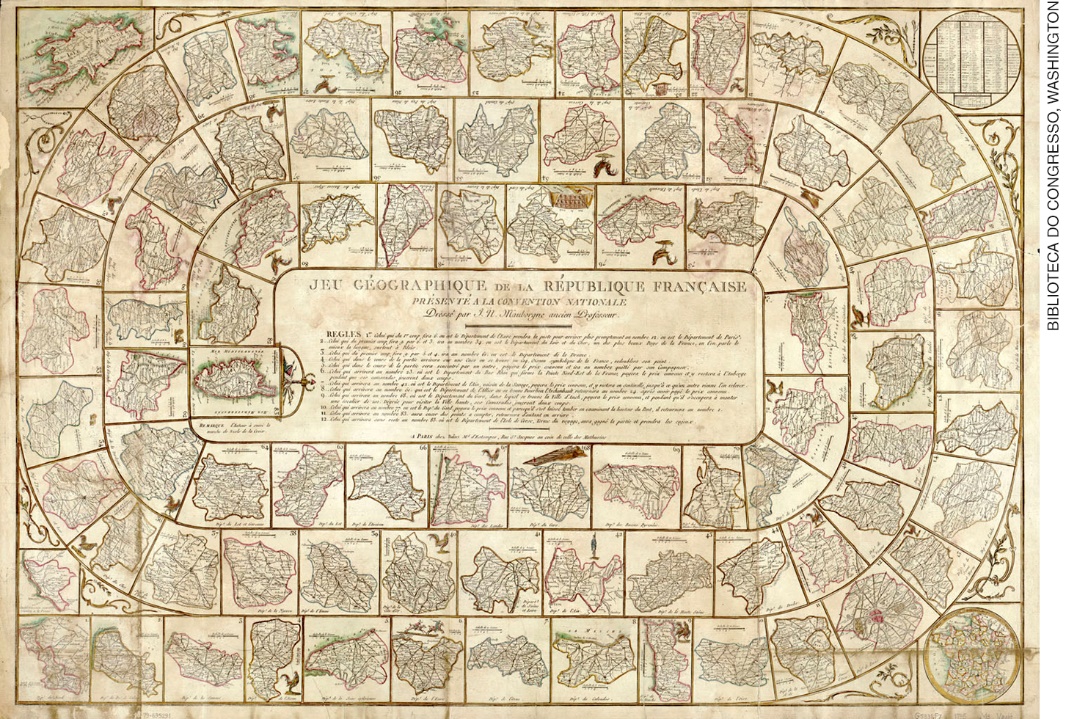 Jogo Geográfico da República Francesa. 1795. 83 mapas (coloridos à mão) em uma folha de 55 cm x 80 cm. Biblioteca do Congresso, Washington, Estados Unidos.A imagem acima corresponde a um jogo educativo desenvolvido por um professor de Geografia francês, chamado J. N. Mauborgne, durante a Revolução Francesa. O jogo envolvia viagens pelos territórios da França republicana, que foi dividida em 83 “departamentos” (novas unidades de administração territorial que a revolução introduziu para substituir as antigas províncias). Cada espaço no mapa mostra um departamento diferente com a sua capital departamental. Os jogadores, com suas peças, tinham de se deslocar no sentido anti-horário, de departamento para departamento, por um caminho que terminava na ilha de Córsega, no Mediterrâneo, onde se encontravam as palavras “liberdade” e “igualdade”.Com base nesse documento histórico (um jogo de tabuleiro) podemos observar como algumas mudanças impactaram a população no contexto da Revolução Francesa.De que forma, considerando o documento histórico e sua descrição, podemos observar mudanças tanto no governo quanto na organização do território da nação?No jogo, após percorrer os novos departamentos (unidades de administração territorial), o jogador encontra as palavras “liberdade” e “igualdade”. Com base em seus conhecimentos de história, explique esse simbolismo presente no jogo.Resposta do estudante__________________________________________________________________________________________________________________________________________________________________________________________________________________________________________________________________________________________________________________________________________________________________________________________________________________________________________________________________________________________________________________________________________________________________________________________________________________________________________________________________________________________________________________________________________________________________________________________________________________________________________________________________________________________________________________________________________________________________________________________________________________________________________________________________________________________________________________________________________________________________________________________________________________________________________________________________________________________________________________________________________________________________________________________________________________________________________________________________________________________________________________________________________________________________________________________Resposta do estudanteabcdeMarque um X no campo em branco abaixo da letra correspondente à resposta correta.Resposta do estudanteabcdeMarque um X no campo em branco abaixo da letra correspondente à resposta correta.Resposta do estudanteabcdeMarque um X no campo em branco abaixo da letra correspondente à resposta correta.